Weather during the previous forecast periodAccording to meteorological data recorded at Agro meteorological Observatory, Pusa (Bihar), average maximum and minimum temperature were 30.2°C and 15.6°C respectively. Average relative humidity was 84 percent at 0700 hrs. and 60 percent at 1400 hrs. Soil temperature at 5 cm depth was 18.0°C at 0700 hrs. and 28.2°C at 1400 hrs. Average wind speed, daily sunshine hours and average daily evaporation were 2.4 km/hr, 6.4 hours and 3.4 mm respectively. Mainly dry weather prevailed during this period.Medium Range Weather Forecast      (22nd -26th November,   2017)(Begusarai)Advisory for the farmers(A. Sattar)(Nodal Office)Weather during the previous forecast periodAccording to meteorological data recorded at Agro meteorological Observatory, Pusa (Bihar), average maximum and minimum temperature were 30.2°C and 15.6°C respectively. Average relative humidity was 84 percent at 0700 hrs. and 60 percent at 1400 hrs. Soil temperature at 5 cm depth was 18.0°C at 0700 hrs. and 28.2°C at 1400 hrs. Average wind speed, daily sunshine hours and average daily evaporation were 2.4 km/hr, 6.4 hours and 3.4 mm respectively. Mainly dry weather prevailed during this period.Medium Range Weather Forecast      (22nd -26th November,   2017) (Darbhanga)Advisory for the farmers (A. Sattar)(Nodal Officer)Weather during the previous forecast periodAccording to meteorological data recorded at Agro meteorological Observatory, Pusa (Bihar), average maximum and minimum temperature were 30.2°C and 15.6°C respectively. Average relative humidity was 84 percent at 0700 hrs. and 60 percent at 1400 hrs. Soil temperature at 5 cm depth was 18.0°C at 0700 hrs. and 28.2°C at 1400 hrs. Average wind speed, daily sunshine hours and average daily evaporation were 2.4 km/hr, 6.4 hours and 3.4 mm respectively. Mainly dry weather prevailed during this period.Medium Range Weather Forecast      (22nd -26th November,   2017) (East Champaran)Advisory for the farmers (A. Sattar)(Nodal Officer)Weather during the previous forecast periodAccording to meteorological data recorded at Agro meteorological Observatory, Pusa (Bihar), average maximum and minimum temperature were 30.2°C and 15.6°C respectively. Average relative humidity was 84 percent at 0700 hrs. and 60 percent at 1400 hrs. Soil temperature at 5 cm depth was 18.0°C at 0700 hrs. and 28.2°C at 1400 hrs. Average wind speed, daily sunshine hours and average daily evaporation were 2.4 km/hr, 6.4 hours and 3.4 mm respectively. Mainly dry weather prevailed during this period.Medium Range Weather Forecast      (22nd -26th November,   2017) (Gopalganj)Advisory for the farmers (A. Sattar)(Nodal Officer)Weather during the previous forecast periodAccording to meteorological data recorded at Agro meteorological Observatory, Pusa (Bihar), average maximum and minimum temperature were 30.2°C and 15.6°C respectively. Average relative humidity was 84 percent at 0700 hrs. and 60 percent at 1400 hrs. Soil temperature at 5 cm depth was 18.0°C at 0700 hrs. and 28.2°C at 1400 hrs. Average wind speed, daily sunshine hours and average daily evaporation were 2.4 km/hr, 6.4 hours and 3.4 mm respectively. Mainly dry weather prevailed during this period.Medium Range Weather Forecast      (22nd -26th November,   2017) (Madhubani)Advisory for the farmers(A. Sattar)(Nodal Officer)Weather during the previous forecast periodAccording to meteorological data recorded at Agro meteorological Observatory, Pusa (Bihar), average maximum and minimum temperature were 30.2°C and 15.6°C respectively. Average relative humidity was 84 percent at 0700 hrs. and 60 percent at 1400 hrs. Soil temperature at 5 cm depth was 18.0°C at 0700 hrs. and 28.2°C at 1400 hrs. Average wind speed, daily sunshine hours and average daily evaporation were 2.4 km/hr, 6.4 hours and 3.4 mm respectively. Mainly dry weather prevailed during this period.Medium Range Weather Forecast      (22nd -26th November,   2017) (Muzaffarpur)Advisory for the farmers (A. Sattar)(Nodal Officer)Weather during the previous forecast periodAccording to meteorological data recorded at Agro meteorological Observatory, Pusa (Bihar), average maximum and minimum temperature were 30.2°C and 15.6°C respectively. Average relative humidity was 84 percent at 0700 hrs. and 60 percent at 1400 hrs. Soil temperature at 5 cm depth was 18.0°C at 0700 hrs. and 28.2°C at 1400 hrs. Average wind speed, daily sunshine hours and average daily evaporation were 2.4 km/hr, 6.4 hours and 3.4 mm respectively. Mainly dry weather prevailed during this period.Medium Range Weather Forecast      (22nd -26th November,   2017) (Samastipur)Advisory for the farmers (A. Sattar)(Nodal Officer)Weather during the previous forecast periodAccording to meteorological data recorded at Agro meteorological Observatory, Pusa (Bihar), average maximum and minimum temperature were 30.2°C and 15.6°C respectively. Average relative humidity was 84 percent at 0700 hrs. and 60 percent at 1400 hrs. Soil temperature at 5 cm depth was 18.0°C at 0700 hrs. and 28.2°C at 1400 hrs. Average wind speed, daily sunshine hours and average daily evaporation were 2.4 km/hr, 6.4 hours and 3.4 mm respectively. Mainly dry weather prevailed during this period.Medium Range Weather Forecast      (22nd -26th November,   2017) (Saran)Advisory for the farmers (A. Sattar)(Nodal Officer)Weather during the previous forecast periodAccording to meteorological data recorded at Agro meteorological Observatory, Pusa (Bihar), average maximum and minimum temperature were 30.2°C and 15.6°C respectively. Average relative humidity was 84 percent at 0700 hrs. and 60 percent at 1400 hrs. Soil temperature at 5 cm depth was 18.0°C at 0700 hrs. and 28.2°C at 1400 hrs. Average wind speed, daily sunshine hours and average daily evaporation were 2.4 km/hr, 6.4 hours and 3.4 mm respectively. Mainly dry weather prevailed during this period.Medium Range Weather Forecast      (22nd -26th November,   2017) (Shivhar)Advisory for the farmers (A. Sattar)(Nodal Officer)Weather during the previous forecast periodAccording to meteorological data recorded at Agro meteorological Observatory, Pusa (Bihar), average maximum and minimum temperature were 30.2°C and 15.6°C respectively. Average relative humidity was 84 percent at 0700 hrs. and 60 percent at 1400 hrs. Soil temperature at 5 cm depth was 18.0°C at 0700 hrs. and 28.2°C at 1400 hrs. Average wind speed, daily sunshine hours and average daily evaporation were 2.4 km/hr, 6.4 hours and 3.4 mm respectively. Mainly dry weather prevailed during this period.Medium Range Weather Forecast      (22nd -26th November,   2017) (Sitamadhi)Advisory for the farmers (A. Sattar)(Nodal Officer)Weather during the previous forecast periodAccording to meteorological data recorded at Agro meteorological Observatory, Pusa (Bihar), average maximum and minimum temperature were 30.2°C and 15.6°C respectively. Average relative humidity was 84 percent at 0700 hrs. and 60 percent at 1400 hrs. Soil temperature at 5 cm depth was 18.0°C at 0700 hrs. and 28.2°C at 1400 hrs. Average wind speed, daily sunshine hours and average daily evaporation were 2.4 km/hr, 6.4 hours and 3.4 mm respectively. Mainly dry weather prevailed during this period.Medium Range Weather Forecast      (22nd -26th November,   2017) (Siwan)Advisory for the farmers (A. Sattar)(Nodal OfficerWeather during the previous forecast periodAccording to meteorological data recorded at Agro meteorological Observatory, Pusa (Bihar), average maximum and minimum temperature were 30.2°C and 15.6°C respectively. Average relative humidity was 84 percent at 0700 hrs. and 60 percent at 1400 hrs. Soil temperature at 5 cm depth was 18.0°C at 0700 hrs. and 28.2°C at 1400 hrs. Average wind speed, daily sunshine hours and average daily evaporation were 2.4 km/hr, 6.4 hours and 3.4 mm respectively. Mainly dry weather prevailed during this period.Medium Range Weather Forecast      (22nd -26th November,   2017) (Vaishali)Advisory for the farmers (A. Sattar)(Nodal Officer)Weather during the previous forecast periodAccording to meteorological data recorded at Agro meteorological Observatory, Pusa (Bihar), average maximum and minimum temperature were 30.2°C and 15.6°C respectively. Average relative humidity was 84 percent at 0700 hrs. and 60 percent at 1400 hrs. Soil temperature at 5 cm depth was 18.0°C at 0700 hrs. and 28.2°C at 1400 hrs. Average wind speed, daily sunshine hours and average daily evaporation were 2.4 km/hr, 6.4 hours and 3.4 mm respectively. Mainly dry weather prevailed during this period.Medium Range Weather Forecast      (22nd -26th November,   2017) (West Champaran)Advisory for the farmers (A. Sattar)(Nodal Officer)GRAMIN KRISHI MAUSAM SEWA (GKMS)AGRO-METEOROLOGY DIVISIONDr. Rajendra Prasad Central Agricultural University, Pusa Samastipur, Bihar -848 125GRAMIN KRISHI MAUSAM SEWA (GKMS)AGRO-METEOROLOGY DIVISIONDr. Rajendra Prasad Central Agricultural University, Pusa Samastipur, Bihar -848 125GRAMIN KRISHI MAUSAM SEWA (GKMS)AGRO-METEOROLOGY DIVISIONDr. Rajendra Prasad Central Agricultural University, Pusa Samastipur, Bihar -848 125Bulletin No. 90Date: Tuesday, 21 November, 2017                                                                                                    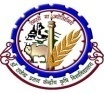   Phone No : 06274-240266Weather parameters22nd November23rdNovember24thNovember25th  November26th NovemberRemarksRainfall(mm)00000Mainly dryMax. T (°C)2726262626Maximum temperature will remain between 26-28°C and the minimum around 10-12°C.Mini. T (°C)1212101010Maximum temperature will remain between 26-28°C and the minimum around 10-12°C.Cloud cover (okta)00000Max Relative Humidity (%)4040404040Min Relative Humidity (%)2020202020Wind speed (kmph)55555Wind direction(deg)westerlywesterlywesterlywesterlywesterlywesterlyCropsPhenophasesAdvisory (Based on weather forecast)WheatSowingTemperature and other Agrometeorological conditions have become congenial for sowing of wheat crop.PBW-343, PBW-443, K-9107, HD-2733, HD-2824, HUW-206, HUW-468, K-307, CBW-38, DBW-39 varieties are recommended for timely sowing. Application of 15-20 ton FYM manures, 60 kg nitrogen, 60 kg phosphorus and 40 kg potash per hectare is advised before sowing.MaizeSowingPresent weather is favorable for sowing of rabi maize. The optimum time for sowing of maize in north Bihar during 15-25 November. Shaktiman-1 white, Shaktiman-2 white, Shaktiman-3 yellow, Shaktiman-4 yellow, Shaktiman-5 yellow, Ganga-11 orange yellow, Rajendra sanker makka-1 Rajendra sanker makka-2, and Rajendra sanker makka deepjwala varieties of hybrid maize and  Dewki  white, Lakshmi white and Suaan yellow varieties of composite maize are recommended. Seed rate@ 20kg/ha is advised. Seed should be treated with Thiram @2.5g /kg of seed. Application of 10-15 ton FYM ,50 kg nitrogen, 75 kg phosphorus 50 kg Potash per hectare is advised  before sowing.  PotatoPlantingFarmers are suggested to continue the planting of potato. Kufri jyoti, Kufri ashoka, Kufri pukharaj, Kufri chandramukhi, Kufri badhsha, Kufri lalima,Kufri sinduri, Kufri arun, Kufri girdhari, Kufri sadabahar,Kufri anand,Kufri pusker, Rajendra alu 1, Rajendra alu 2 and Rajendra alu 3, varieties are recommended for planting in north Bihar region. Seed rate@25-30q/ha and distance of 50-60cm line to line and 15-20cm plant to plant are advised. Application of 20-25 tones FYM, 75 kg nitrogen, 90 kg phosphorus and 100kg potash per hectare is advised during land preparation. Seed treatment with Emission-6@0.5% or Di-Ethane M-45@0.2% is advised for 10 minutes before planting. Planting of whole tuber (20-40 grams) is advised.Lentil(Masur)SowingComplete the sowing of lentil. Mallika (K-75), Arun (PL77-12), KLS-218, HUL-57, PL-5 varieties are recommended for sowing in north Bihar. GramSowingSowing of gram is advised. Pusa-256, KPG-59(Udai), and Pusa-372 varieties are recommended for sowing in north Bihar region. Seed should be treated with Vitavax@2gm/kg. To protect against kajla caterpillar (cut worm), seed should be treated with chlorpyrifos@8ml/kg. Application of 20 kg nitrogen, 45 kg phosphorus, 20 kg potash and 20 kg sulpher per hectare is advised during land preparation. Seed rate@75-80 kg/ha and distance of 30cm X 10cm is advised. Vegetables -Weeding is advised in vegetables. Provide light irrigation in vegetables such as cauliflower, cabbage, tomato, pea, chilli, brinjal, garlic etc as per soil moisture. Cauliflower/Cabbage-Monitoring is advised for infestation of leaf feeders in cabbage & cauliflower. If insect population is found above ETL (Economic Threshold Level), then spraying of Spinosad @1 ml / 3 liters of water is advised. GRAMIN KRISHI MAUSAM SEWA (GKMS)AGRO-METEOROLOGY DIVISIONDr. Rajendra Prasad Central Agricultural University, Pusa Samastipur, Bihar -848 125GRAMIN KRISHI MAUSAM SEWA (GKMS)AGRO-METEOROLOGY DIVISIONDr. Rajendra Prasad Central Agricultural University, Pusa Samastipur, Bihar -848 125GRAMIN KRISHI MAUSAM SEWA (GKMS)AGRO-METEOROLOGY DIVISIONDr. Rajendra Prasad Central Agricultural University, Pusa Samastipur, Bihar -848 125Bulletin No. 90Date: Tuesday, 21 November, 2017                                                                                                      Phone No : 06274-240266Weather parameters22nd November23rdNovember24thNovember25th  November26th NovemberRemarksRainfall(mm)00000Mainly dryMax. T (°C)2827272627Maximum temperature will remain between 26-28°C and the minimum around 10-12°C.Mini. T (°C)121010911Maximum temperature will remain between 26-28°C and the minimum around 10-12°C.Cloud cover (okta)00000Max Relative Humidity (%)4040404040Min Relative Humidity (%)2020202020Wind speed (kmph)55555Wind direction(deg)westerlywesterlywesterlywesterlywesterlywesterlyCropsPhenophasesAdvisory (Based on weather forecast)WheatSowingTemperature and other Agrometeorological conditions have become congenial for sowing of wheat crop.PBW-343, PBW-443, K-9107, HD-2733, HD-2824, HUW-206, HUW-468, K-307, CBW-38, DBW-39 varieties are recommended for timely sowing. Application of 15-20 ton FYM manures, 60 kg nitrogen, 60 kg phosphorus and 40 kg potash per hectare is advised before sowing.MaizeSowingPresent weather is favorable for sowing of rabi maize. The optimum time for sowing of maize in north Bihar during 15-25 November. Shaktiman-1 white, Shaktiman-2 white, Shaktiman-3 yellow, Shaktiman-4 yellow, Shaktiman-5 yellow, Ganga-11 orange yellow, Rajendra sanker makka-1 Rajendra sanker makka-2, and Rajendra sanker makka deepjwala varieties of hybrid maize and  Dewki  white, Lakshmi white and Suaan yellow varieties of composite maize are recommended. Seed rate@ 20kg/ha is advised. Seed should be treated with Thiram @2.5g /kg of seed. Application of 10-15 ton FYM ,50 kg nitrogen, 75 kg phosphorus 50 kg Potash per hectare is advised  before sowing.  PotatoPlantingFarmers are suggested to continue the planting of potato. Kufri jyoti, Kufri ashoka, Kufri pukharaj, Kufri chandramukhi, Kufri badhsha, Kufri lalima,Kufri sinduri, Kufri arun, Kufri girdhari, Kufri sadabahar,Kufri anand,Kufri pusker, Rajendra alu 1, Rajendra alu 2 and Rajendra alu 3, varieties are recommended for planting in north Bihar region. Seed rate@25-30q/ha and distance of 50-60cm line to line and 15-20cm plant to plant are advised. Application of 20-25 tones FYM, 75 kg nitrogen, 90 kg phosphorus and 100kg potash per hectare is advised during land preparation. Seed treatment with Emission-6@0.5% or Di-Ethane M-45@0.2% is advised for 10 minutes before planting. Planting of whole tuber (20-40 grams) is advised.Lentil(Masur)SowingComplete the sowing of lentil. Mallika (K-75), Arun (PL77-12), KLS-218, HUL-57, PL-5 varieties are recommended for sowing in north Bihar. GramSowingSowing of gram is advised. Pusa-256, KPG-59(Udai), and Pusa-372 varieties are recommended for sowing in north Bihar region. Seed should be treated with Vitavax@2gm/kg. To protect against kajla caterpillar (cut worm), seed should be treated with chlorpyrifos@8ml/kg. Application of 20 kg nitrogen, 45 kg phosphorus, 20 kg potash and 20 kg sulpher per hectare is advised during land preparation. Seed rate@75-80 kg/ha and distance of 30cm X 10cm is advised. Vegetables -Weeding is advised in vegetables. Provide light irrigation in vegetables such as cauliflower, cabbage, tomato, pea, chilli, brinjal, garlic etc as per soil moisture. Cauliflower/Cabbage-Monitoring is advised for infestation of leaf feeders in cabbage & cauliflower. If insect population is found above ETL (Economic Threshold Level), then spraying of Spinosad @1 ml / 3 liters of water is advised. GRAMIN KRISHI MAUSAM SEWA (GKMS)AGRO-METEOROLOGY DIVISIONDr. Rajendra Prasad Central Agricultural University, Pusa Samastipur, Bihar -848 125GRAMIN KRISHI MAUSAM SEWA (GKMS)AGRO-METEOROLOGY DIVISIONDr. Rajendra Prasad Central Agricultural University, Pusa Samastipur, Bihar -848 125GRAMIN KRISHI MAUSAM SEWA (GKMS)AGRO-METEOROLOGY DIVISIONDr. Rajendra Prasad Central Agricultural University, Pusa Samastipur, Bihar -848 125Bulletin No. 90Date: Tuesday, 21 November, 2017                                                                                                      Phone No : 06274-240266Weather parameters22nd November23rdNovember24thNovember25th  November26th NovemberRemarksRainfall(mm)00000Mainly dryMax. T (°C)2827272727Maximum temperature will remain between 26-28°C and the minimum around 10-12°C.Mini. T (°C)1110101110Maximum temperature will remain between 26-28°C and the minimum around 10-12°C.Cloud cover (okta)00000Max Relative Humidity (%)6060606060Min Relative Humidity (%)3030303030Wind speed (kmph)55555Wind direction(deg)westerlywesterlywesterlywesterlywesterlywesterlyCropsPhenophasesAdvisory (Based on weather forecast)WheatSowingTemperature and other Agrometeorological conditions have become congenial for sowing of wheat crop.PBW-343, PBW-443, K-9107, HD-2733, HD-2824, HUW-206, HUW-468, K-307, CBW-38, DBW-39 varieties are recommended for timely sowing. Application of 15-20 ton FYM manures, 60 kg nitrogen, 60 kg phosphorus and 40 kg potash per hectare is advised before sowing.MaizeSowingPresent weather is favorable for sowing of rabi maize. The optimum time for sowing of maize in north Bihar during 15-25 November. Shaktiman-1 white, Shaktiman-2 white, Shaktiman-3 yellow, Shaktiman-4 yellow, Shaktiman-5 yellow, Ganga-11 orange yellow, Rajendra sanker makka-1 Rajendra sanker makka-2, and Rajendra sanker makka deepjwala varieties of hybrid maize and  Dewki  white, Lakshmi white and Suaan yellow varieties of composite maize are recommended. Seed rate@ 20kg/ha is advised. Seed should be treated with Thiram @2.5g /kg of seed. Application of 10-15 ton FYM ,50 kg nitrogen, 75 kg phosphorus 50 kg Potash per hectare is advised  before sowing.  PotatoPlantingFarmers are suggested to continue the planting of potato. Kufri jyoti, Kufri ashoka, Kufri pukharaj, Kufri chandramukhi, Kufri badhsha, Kufri lalima,Kufri sinduri, Kufri arun, Kufri girdhari, Kufri sadabahar,Kufri anand,Kufri pusker, Rajendra alu 1, Rajendra alu 2 and Rajendra alu 3, varieties are recommended for planting in north Bihar region. Seed rate@25-30q/ha and distance of 50-60cm line to line and 15-20cm plant to plant are advised. Application of 20-25 tones FYM, 75 kg nitrogen, 90 kg phosphorus and 100kg potash per hectare is advised during land preparation. Seed treatment with Emission-6@0.5% or Di-Ethane M-45@0.2% is advised for 10 minutes before planting. Planting of whole tuber (20-40 grams) is advised.Lentil(Masur)SowingComplete the sowing of lentil. Mallika (K-75), Arun (PL77-12), KLS-218, HUL-57, PL-5 varieties are recommended for sowing in north Bihar. GramSowingSowing of gram is advised. Pusa-256, KPG-59(Udai), and Pusa-372 varieties are recommended for sowing in north Bihar region. Seed should be treated with Vitavax@2gm/kg. To protect against kajla caterpillar (cut worm), seed should be treated with chlorpyrifos@8ml/kg. Application of 20 kg nitrogen, 45 kg phosphorus, 20 kg potash and 20 kg sulpher per hectare is advised during land preparation. Seed rate@75-80 kg/ha and distance of 30cm X 10cm is advised. Vegetables -Weeding is advised in vegetables. Provide light irrigation in vegetables such as cauliflower, cabbage, tomato, pea, chilli, brinjal, garlic etc as per soil moisture. Cauliflower/Cabbage-Monitoring is advised for infestation of leaf feeders in cabbage & cauliflower. If insect population is found above ETL (Economic Threshold Level), then spraying of Spinosad @1 ml / 3 liters of water is advised. GRAMIN KRISHI MAUSAM SEWA (GKMS)AGRO-METEOROLOGY DIVISIONDr. Rajendra Prasad Central Agricultural University, Pusa Samastipur, Bihar -848 125GRAMIN KRISHI MAUSAM SEWA (GKMS)AGRO-METEOROLOGY DIVISIONDr. Rajendra Prasad Central Agricultural University, Pusa Samastipur, Bihar -848 125GRAMIN KRISHI MAUSAM SEWA (GKMS)AGRO-METEOROLOGY DIVISIONDr. Rajendra Prasad Central Agricultural University, Pusa Samastipur, Bihar -848 125Bulletin No. 90Date: Tuesday, 21 November, 2017                                                                                                      Phone No : 06274-240266Weather parameters22nd November23rdNovember24thNovember25th  November26th NovemberRemarksRainfall(mm)00000Mainly dryMax. T (°C)2727262726Maximum temperature will remain between 26-28°C and the minimum around 10-12°C.Mini. T (°C)111091010Maximum temperature will remain between 26-28°C and the minimum around 10-12°C.Cloud cover (okta)00000Max Relative Humidity (%)4040404040Min Relative Humidity (%)2020202020Wind speed (kmph)55555Wind direction(deg)westerlywesterlywesterlywesterlywesterlywesterlyCropsPhenophasesAdvisory (Based on weather forecast)WheatSowingTemperature and other Agrometeorological conditions have become congenial for sowing of wheat crop.PBW-343, PBW-443, K-9107, HD-2733, HD-2824, HUW-206, HUW-468, K-307, CBW-38, DBW-39 varieties are recommended for timely sowing. Application of 15-20 ton FYM manures, 60 kg nitrogen, 60 kg phosphorus and 40 kg potash per hectare is advised before sowing.MaizeSowingPresent weather is favorable for sowing of rabi maize. The optimum time for sowing of maize in north Bihar during 15-25 November. Shaktiman-1 white, Shaktiman-2 white, Shaktiman-3 yellow, Shaktiman-4 yellow, Shaktiman-5 yellow, Ganga-11 orange yellow, Rajendra sanker makka-1 Rajendra sanker makka-2, and Rajendra sanker makka deepjwala varieties of hybrid maize and  Dewki  white, Lakshmi white and Suaan yellow varieties of composite maize are recommended. Seed rate@ 20kg/ha is advised. Seed should be treated with Thiram @2.5g /kg of seed. Application of 10-15 ton FYM ,50 kg nitrogen, 75 kg phosphorus 50 kg Potash per hectare is advised  before sowing.  PotatoPlantingFarmers are suggested to continue the planting of potato. Kufri jyoti, Kufri ashoka, Kufri pukharaj, Kufri chandramukhi, Kufri badhsha, Kufri lalima,Kufri sinduri, Kufri arun, Kufri girdhari, Kufri sadabahar,Kufri anand,Kufri pusker, Rajendra alu 1, Rajendra alu 2 and Rajendra alu 3, varieties are recommended for planting in north Bihar region. Seed rate@25-30q/ha and distance of 50-60cm line to line and 15-20cm plant to plant are advised. Application of 20-25 tones FYM, 75 kg nitrogen, 90 kg phosphorus and 100kg potash per hectare is advised during land preparation. Seed treatment with Emission-6@0.5% or Di-Ethane M-45@0.2% is advised for 10 minutes before planting. Planting of whole tuber (20-40 grams) is advised.Lentil(Masur)SowingComplete the sowing of lentil. Mallika (K-75), Arun (PL77-12), KLS-218, HUL-57, PL-5 varieties are recommended for sowing in north Bihar. GramSowingSowing of gram is advised. Pusa-256, KPG-59(Udai), and Pusa-372 varieties are recommended for sowing in north Bihar region. Seed should be treated with Vitavax@2gm/kg. To protect against kajla caterpillar (cut worm), seed should be treated with chlorpyrifos@8ml/kg. Application of 20 kg nitrogen, 45 kg phosphorus, 20 kg potash and 20 kg sulpher per hectare is advised during land preparation. Seed rate@75-80 kg/ha and distance of 30cm X 10cm is advised. Vegetables -Weeding is advised in vegetables. Provide light irrigation in vegetables such as cauliflower, cabbage, tomato, pea, chilli, brinjal, garlic etc as per soil moisture. Cauliflower/Cabbage-Monitoring is advised for infestation of leaf feeders in cabbage & cauliflower. If insect population is found above ETL (Economic Threshold Level), then spraying of Spinosad @1 ml / 3 liters of water is advised. GRAMIN KRISHI MAUSAM SEWA (GKMS)AGRO-METEOROLOGY DIVISIONDr. Rajendra Prasad Central Agricultural University, Pusa Samastipur, Bihar -848 125GRAMIN KRISHI MAUSAM SEWA (GKMS)AGRO-METEOROLOGY DIVISIONDr. Rajendra Prasad Central Agricultural University, Pusa Samastipur, Bihar -848 125GRAMIN KRISHI MAUSAM SEWA (GKMS)AGRO-METEOROLOGY DIVISIONDr. Rajendra Prasad Central Agricultural University, Pusa Samastipur, Bihar -848 125Bulletin No. 90Date: Tuesday, 21 November, 2017                                                                                                      Phone No : 06274-240266Weather parameters22nd November23rdNovember24thNovember25th  November26th NovemberRemarksRainfall(mm)00000Mainly dryMax. T (°C)2727272728Maximum temperature will remain between 26-28°C and the minimum around 10-12°C.Mini. T (°C)1212111213Maximum temperature will remain between 26-28°C and the minimum around 10-12°C.Cloud cover (okta)00000Max Relative Humidity (%)4040404040Min Relative Humidity (%)2020202020Wind speed (kmph)55555Wind direction(deg)westerlywesterlywesterlywesterlywesterlywesterlyCropsPhenophasesAdvisory (Based on weather forecast)WheatSowingTemperature and other Agrometeorological conditions have become congenial for sowing of wheat crop.PBW-343, PBW-443, K-9107, HD-2733, HD-2824, HUW-206, HUW-468, K-307, CBW-38, DBW-39 varieties are recommended for timely sowing. Application of 15-20 ton FYM manures, 60 kg nitrogen, 60 kg phosphorus and 40 kg potash per hectare is advised before sowing.MaizeSowingPresent weather is favorable for sowing of rabi maize. The optimum time for sowing of maize in north Bihar during 15-25 November. Shaktiman-1 white, Shaktiman-2 white, Shaktiman-3 yellow, Shaktiman-4 yellow, Shaktiman-5 yellow, Ganga-11 orange yellow, Rajendra sanker makka-1 Rajendra sanker makka-2, and Rajendra sanker makka deepjwala varieties of hybrid maize and  Dewki  white, Lakshmi white and Suaan yellow varieties of composite maize are recommended. Seed rate@ 20kg/ha is advised. Seed should be treated with Thiram @2.5g /kg of seed. Application of 10-15 ton FYM ,50 kg nitrogen, 75 kg phosphorus 50 kg Potash per hectare is advised  before sowing.  PotatoPlantingFarmers are suggested to continue the planting of potato. Kufri jyoti, Kufri ashoka, Kufri pukharaj, Kufri chandramukhi, Kufri badhsha, Kufri lalima,Kufri sinduri, Kufri arun, Kufri girdhari, Kufri sadabahar,Kufri anand,Kufri pusker, Rajendra alu 1, Rajendra alu 2 and Rajendra alu 3, varieties are recommended for planting in north Bihar region. Seed rate@25-30q/ha and distance of 50-60cm line to line and 15-20cm plant to plant are advised. Application of 20-25 tones FYM, 75 kg nitrogen, 90 kg phosphorus and 100kg potash per hectare is advised during land preparation. Seed treatment with Emission-6@0.5% or Di-Ethane M-45@0.2% is advised for 10 minutes before planting. Planting of whole tuber (20-40 grams) is advised.Lentil(Masur)SowingComplete the sowing of lentil. Mallika (K-75), Arun (PL77-12), KLS-218, HUL-57, PL-5 varieties are recommended for sowing in north Bihar. GramSowingSowing of gram is advised. Pusa-256, KPG-59(Udai), and Pusa-372 varieties are recommended for sowing in north Bihar region. Seed should be treated with Vitavax@2gm/kg. To protect against kajla caterpillar (cut worm), seed should be treated with chlorpyrifos@8ml/kg. Application of 20 kg nitrogen, 45 kg phosphorus, 20 kg potash and 20 kg sulpher per hectare is advised during land preparation. Seed rate@75-80 kg/ha and distance of 30cm X 10cm is advised. Vegetables -Weeding is advised in vegetables. Provide light irrigation in vegetables such as cauliflower, cabbage, tomato, pea, chilli, brinjal, garlic etc as per soil moisture. Cauliflower/Cabbage-Monitoring is advised for infestation of leaf feeders in cabbage & cauliflower. If insect population is found above ETL (Economic Threshold Level), then spraying of Spinosad @1 ml / 3 liters of water is advised. GRAMIN KRISHI MAUSAM SEWA (GKMS)AGRO-METEOROLOGY DIVISIONDr. Rajendra Prasad Central Agricultural University, Pusa Samastipur, Bihar -848 125GRAMIN KRISHI MAUSAM SEWA (GKMS)AGRO-METEOROLOGY DIVISIONDr. Rajendra Prasad Central Agricultural University, Pusa Samastipur, Bihar -848 125GRAMIN KRISHI MAUSAM SEWA (GKMS)AGRO-METEOROLOGY DIVISIONDr. Rajendra Prasad Central Agricultural University, Pusa Samastipur, Bihar -848 125Bulletin No. 90Date: Tuesday, 21 November, 2017                                                                                                      Phone No : 06274-240266Weather parametersWeather parameters22nd November23rdNovember24thNovember25th  November26th NovemberRainfall(mm)00000Mainly dryMax. T (°C)2727272726Maximum temperature will remain between 26-28°C and the minimum around 10-12°C.Mini. T (°C)1211101111Maximum temperature will remain between 26-28°C and the minimum around 10-12°C.Cloud cover (okta)00000Max Relative Humidity (%)4040404040Min Relative Humidity (%)2020202020Wind speed (kmph)55555Wind direction(deg)westerlywesterlywesterlywesterlywesterlywesterlyCropsPhenophasesAdvisory (Based on weather forecast)WheatSowingTemperature and other Agrometeorological conditions have become congenial for sowing of wheat crop.PBW-343, PBW-443, K-9107, HD-2733, HD-2824, HUW-206, HUW-468, K-307, CBW-38, DBW-39 varieties are recommended for timely sowing. Application of 15-20 ton FYM manures, 60 kg nitrogen, 60 kg phosphorus and 40 kg potash per hectare is advised before sowing.MaizeSowingPresent weather is favorable for sowing of rabi maize. The optimum time for sowing of maize in north Bihar during 15-25 November. Shaktiman-1 white, Shaktiman-2 white, Shaktiman-3 yellow, Shaktiman-4 yellow, Shaktiman-5 yellow, Ganga-11 orange yellow, Rajendra sanker makka-1 Rajendra sanker makka-2, and Rajendra sanker makka deepjwala varieties of hybrid maize and  Dewki  white, Lakshmi white and Suaan yellow varieties of composite maize are recommended. Seed rate@ 20kg/ha is advised. Seed should be treated with Thiram @2.5g /kg of seed. Application of 10-15 ton FYM ,50 kg nitrogen, 75 kg phosphorus 50 kg Potash per hectare is advised  before sowing.  PotatoPlantingFarmers are suggested to continue the planting of potato. Kufri jyoti, Kufri ashoka, Kufri pukharaj, Kufri chandramukhi, Kufri badhsha, Kufri lalima,Kufri sinduri, Kufri arun, Kufri girdhari, Kufri sadabahar,Kufri anand,Kufri pusker, Rajendra alu 1, Rajendra alu 2 and Rajendra alu 3, varieties are recommended for planting in north Bihar region. Seed rate@25-30q/ha and distance of 50-60cm line to line and 15-20cm plant to plant are advised. Application of 20-25 tones FYM, 75 kg nitrogen, 90 kg phosphorus and 100kg potash per hectare is advised during land preparation. Seed treatment with Emission-6@0.5% or Di-Ethane M-45@0.2% is advised for 10 minutes before planting. Planting of whole tuber (20-40 grams) is advised.Lentil(Masur)SowingComplete the sowing of lentil. Mallika (K-75), Arun (PL77-12), KLS-218, HUL-57, PL-5 varieties are recommended for sowing in north Bihar. GramSowingSowing of gram is advised. Pusa-256, KPG-59(Udai), and Pusa-372 varieties are recommended for sowing in north Bihar region. Seed should be treated with Vitavax@2gm/kg. To protect against kajla caterpillar (cut worm), seed should be treated with chlorpyrifos@8ml/kg. Application of 20 kg nitrogen, 45 kg phosphorus, 20 kg potash and 20 kg sulpher per hectare is advised during land preparation. Seed rate@75-80 kg/ha and distance of 30cm X 10cm is advised. Vegetables -Weeding is advised in vegetables. Provide light irrigation in vegetables such as cauliflower, cabbage, tomato, pea, chilli, brinjal, garlic etc as per soil moisture. Cauliflower/Cabbage-Monitoring is advised for infestation of leaf feeders in cabbage & cauliflower. If insect population is found above ETL (Economic Threshold Level), then spraying of Spinosad @1 ml / 3 liters of water is advised. GRAMIN KRISHI MAUSAM SEWA (GKMS)AGRO-METEOROLOGY DIVISIONDr. Rajendra Prasad Central Agricultural University, Pusa Samastipur, Bihar -848 125GRAMIN KRISHI MAUSAM SEWA (GKMS)AGRO-METEOROLOGY DIVISIONDr. Rajendra Prasad Central Agricultural University, Pusa Samastipur, Bihar -848 125GRAMIN KRISHI MAUSAM SEWA (GKMS)AGRO-METEOROLOGY DIVISIONDr. Rajendra Prasad Central Agricultural University, Pusa Samastipur, Bihar -848 125Bulletin No. 90Date: Tuesday, 21 November, 2017                                                                                                      Phone No : 06274-240266Weather parameters22nd November23rdNovember24thNovember25th  November26th NovemberRemarksRainfall(mm)00000Mainly dryMax. T (°C)2826262626Maximum temperature will remain between 26-28°C and the minimum around 10-12°C.Mini. T (°C)1211101012Maximum temperature will remain between 26-28°C and the minimum around 10-12°C.Cloud cover (okta)00000Max Relative Humidity (%)4040404040Min Relative Humidity (%)2020202020Wind speed (kmph)55555Wind direction(deg)westerlywesterlywesterlywesterlywesterlywesterlyCropsPhenophasesAdvisory (Based on weather forecast)WheatSowingTemperature and other Agrometeorological conditions have become congenial for sowing of wheat crop.PBW-343, PBW-443, K-9107, HD-2733, HD-2824, HUW-206, HUW-468, K-307, CBW-38, DBW-39 varieties are recommended for timely sowing. Application of 15-20 ton FYM manures, 60 kg nitrogen, 60 kg phosphorus and 40 kg potash per hectare is advised before sowing.MaizeSowingPresent weather is favorable for sowing of rabi maize. The optimum time for sowing of maize in north Bihar during 15-25 November. Shaktiman-1 white, Shaktiman-2 white, Shaktiman-3 yellow, Shaktiman-4 yellow, Shaktiman-5 yellow, Ganga-11 orange yellow, Rajendra sanker makka-1 Rajendra sanker makka-2, and Rajendra sanker makka deepjwala varieties of hybrid maize and  Dewki  white, Lakshmi white and Suaan yellow varieties of composite maize are recommended. Seed rate@ 20kg/ha is advised. Seed should be treated with Thiram @2.5g /kg of seed. Application of 10-15 ton FYM ,50 kg nitrogen, 75 kg phosphorus 50 kg Potash per hectare is advised  before sowing.  PotatoPlantingFarmers are suggested to continue the planting of potato. Kufri jyoti, Kufri ashoka, Kufri pukharaj, Kufri chandramukhi, Kufri badhsha, Kufri lalima,Kufri sinduri, Kufri arun, Kufri girdhari, Kufri sadabahar,Kufri anand,Kufri pusker, Rajendra alu 1, Rajendra alu 2 and Rajendra alu 3, varieties are recommended for planting in north Bihar region. Seed rate@25-30q/ha and distance of 50-60cm line to line and 15-20cm plant to plant are advised. Application of 20-25 tones FYM, 75 kg nitrogen, 90 kg phosphorus and 100kg potash per hectare is advised during land preparation. Seed treatment with Emission-6@0.5% or Di-Ethane M-45@0.2% is advised for 10 minutes before planting. Planting of whole tuber (20-40 grams) is advised.Lentil(Masur)SowingComplete the sowing of lentil. Mallika (K-75), Arun (PL77-12), KLS-218, HUL-57, PL-5 varieties are recommended for sowing in north Bihar. GramSowingSowing of gram is advised. Pusa-256, KPG-59(Udai), and Pusa-372 varieties are recommended for sowing in north Bihar region. Seed should be treated with Vitavax@2gm/kg. To protect against kajla caterpillar (cut worm), seed should be treated with chlorpyrifos@8ml/kg. Application of 20 kg nitrogen, 45 kg phosphorus, 20 kg potash and 20 kg sulpher per hectare is advised during land preparation. Seed rate@75-80 kg/ha and distance of 30cm X 10cm is advised. Vegetables -Weeding is advised in vegetables. Provide light irrigation in vegetables such as cauliflower, cabbage, tomato, pea, chilli, brinjal, garlic etc as per soil moisture. Cauliflower/Cabbage-Monitoring is advised for infestation of leaf feeders in cabbage & cauliflower. If insect population is found above ETL (Economic Threshold Level), then spraying of Spinosad @1 ml / 3 liters of water is advised. GRAMIN KRISHI MAUSAM SEWA (GKMS)AGRO-METEOROLOGY DIVISIONDr. Rajendra Prasad Central Agricultural University, Pusa Samastipur, Bihar -848 125GRAMIN KRISHI MAUSAM SEWA (GKMS)AGRO-METEOROLOGY DIVISIONDr. Rajendra Prasad Central Agricultural University, Pusa Samastipur, Bihar -848 125GRAMIN KRISHI MAUSAM SEWA (GKMS)AGRO-METEOROLOGY DIVISIONDr. Rajendra Prasad Central Agricultural University, Pusa Samastipur, Bihar -848 125Bulletin No. 90Date: Tuesday, 21 November, 2017                                                                                                      Phone No : 06274-240266Weather parameters22nd November23rdNovember24thNovember25th  November26th NovemberRemarksRainfall(mm)00000Mainly dryMax. T (°C)2626262727Maximum temperature will remain between 26-28°C and the minimum around 10-12°C.Mini. T (°C)1413121011Maximum temperature will remain between 26-28°C and the minimum around 10-12°C.Cloud cover (okta)00000Max Relative Humidity (%)4040404040Min Relative Humidity (%)2020202020Wind speed (kmph)55555Wind direction(deg)westerlywesterlywesterlywesterlywesterlywesterlyCropsPhenophasesAdvisory (Based on weather forecast)WheatSowingTemperature and other Agrometeorological conditions have become congenial for sowing of wheat crop.PBW-343, PBW-443, K-9107, HD-2733, HD-2824, HUW-206, HUW-468, K-307, CBW-38, DBW-39 varieties are recommended for timely sowing. Application of 15-20 ton FYM manures, 60 kg nitrogen, 60 kg phosphorus and 40 kg potash per hectare is advised before sowing.MaizeSowingPresent weather is favorable for sowing of rabi maize. The optimum time for sowing of maize in north Bihar during 15-25 November. Shaktiman-1 white, Shaktiman-2 white, Shaktiman-3 yellow, Shaktiman-4 yellow, Shaktiman-5 yellow, Ganga-11 orange yellow, Rajendra sanker makka-1 Rajendra sanker makka-2, and Rajendra sanker makka deepjwala varieties of hybrid maize and  Dewki  white, Lakshmi white and Suaan yellow varieties of composite maize are recommended. Seed rate@ 20kg/ha is advised. Seed should be treated with Thiram @2.5g /kg of seed. Application of 10-15 ton FYM ,50 kg nitrogen, 75 kg phosphorus 50 kg Potash per hectare is advised  before sowing.  PotatoPlantingFarmers are suggested to continue the planting of potato. Kufri jyoti, Kufri ashoka, Kufri pukharaj, Kufri chandramukhi, Kufri badhsha, Kufri lalima,Kufri sinduri, Kufri arun, Kufri girdhari, Kufri sadabahar,Kufri anand,Kufri pusker, Rajendra alu 1, Rajendra alu 2 and Rajendra alu 3, varieties are recommended for planting in north Bihar region. Seed rate@25-30q/ha and distance of 50-60cm line to line and 15-20cm plant to plant are advised. Application of 20-25 tones FYM, 75 kg nitrogen, 90 kg phosphorus and 100kg potash per hectare is advised during land preparation. Seed treatment with Emission-6@0.5% or Di-Ethane M-45@0.2% is advised for 10 minutes before planting. Planting of whole tuber (20-40 grams) is advised.Lentil(Masur)SowingComplete the sowing of lentil. Mallika (K-75), Arun (PL77-12), KLS-218, HUL-57, PL-5 varieties are recommended for sowing in north Bihar. GramSowingSowing of gram is advised. Pusa-256, KPG-59(Udai), and Pusa-372 varieties are recommended for sowing in north Bihar region. Seed should be treated with Vitavax@2gm/kg. To protect against kajla caterpillar (cut worm), seed should be treated with chlorpyrifos@8ml/kg. Application of 20 kg nitrogen, 45 kg phosphorus, 20 kg potash and 20 kg sulpher per hectare is advised during land preparation. Seed rate@75-80 kg/ha and distance of 30cm X 10cm is advised. Vegetables -Weeding is advised in vegetables. Provide light irrigation in vegetables such as cauliflower, cabbage, tomato, pea, chilli, brinjal, garlic etc as per soil moisture. Cauliflower/Cabbage-Monitoring is advised for infestation of leaf feeders in cabbage & cauliflower. If insect population is found above ETL (Economic Threshold Level), then spraying of Spinosad @1 ml / 3 liters of water is advised. GRAMIN KRISHI MAUSAM SEWA (GKMS)AGRO-METEOROLOGY DIVISIONDr. Rajendra Prasad Central Agricultural University, Pusa Samastipur, Bihar -848 125GRAMIN KRISHI MAUSAM SEWA (GKMS)AGRO-METEOROLOGY DIVISIONDr. Rajendra Prasad Central Agricultural University, Pusa Samastipur, Bihar -848 125GRAMIN KRISHI MAUSAM SEWA (GKMS)AGRO-METEOROLOGY DIVISIONDr. Rajendra Prasad Central Agricultural University, Pusa Samastipur, Bihar -848 125Bulletin No. 90Date: Tuesday, 21 November, 2017                                                                                                      Phone No : 06274-240266Weather parameters22nd November23rdNovember24thNovember25th  November26th NovemberRemarksRainfall(mm)00000Mainly dryMax. T (°C)2726262626Maximum temperature will remain between 26-28°C and the minimum around 10-12°C.Mini. T (°C)111091011Maximum temperature will remain between 26-28°C and the minimum around 10-12°C.Cloud cover (okta)00000Max Relative Humidity (%)4040404040Min Relative Humidity (%)2020202020Wind speed (kmph)55555Wind direction(deg)westerlywesterlywesterlywesterlywesterlywesterlyCropsPhenophasesAdvisory (Based on weather forecast)WheatSowingTemperature and other Agrometeorological conditions have become congenial for sowing of wheat crop.PBW-343, PBW-443, K-9107, HD-2733, HD-2824, HUW-206, HUW-468, K-307, CBW-38, DBW-39 varieties are recommended for timely sowing. Application of 15-20 ton FYM manures, 60 kg nitrogen, 60 kg phosphorus and 40 kg potash per hectare is advised before sowing.MaizeSowingPresent weather is favorable for sowing of rabi maize. The optimum time for sowing of maize in north Bihar during 15-25 November. Shaktiman-1 white, Shaktiman-2 white, Shaktiman-3 yellow, Shaktiman-4 yellow, Shaktiman-5 yellow, Ganga-11 orange yellow, Rajendra sanker makka-1 Rajendra sanker makka-2, and Rajendra sanker makka deepjwala varieties of hybrid maize and  Dewki  white, Lakshmi white and Suaan yellow varieties of composite maize are recommended. Seed rate@ 20kg/ha is advised. Seed should be treated with Thiram @2.5g /kg of seed. Application of 10-15 ton FYM ,50 kg nitrogen, 75 kg phosphorus 50 kg Potash per hectare is advised  before sowing.  PotatoPlantingFarmers are suggested to continue the planting of potato. Kufri jyoti, Kufri ashoka, Kufri pukharaj, Kufri chandramukhi, Kufri badhsha, Kufri lalima,Kufri sinduri, Kufri arun, Kufri girdhari, Kufri sadabahar,Kufri anand,Kufri pusker, Rajendra alu 1, Rajendra alu 2 and Rajendra alu 3, varieties are recommended for planting in north Bihar region. Seed rate@25-30q/ha and distance of 50-60cm line to line and 15-20cm plant to plant are advised. Application of 20-25 tones FYM, 75 kg nitrogen, 90 kg phosphorus and 100kg potash per hectare is advised during land preparation. Seed treatment with Emission-6@0.5% or Di-Ethane M-45@0.2% is advised for 10 minutes before planting. Planting of whole tuber (20-40 grams) is advised.Lentil(Masur)SowingComplete the sowing of lentil. Mallika (K-75), Arun (PL77-12), KLS-218, HUL-57, PL-5 varieties are recommended for sowing in north Bihar. GramSowingSowing of gram is advised. Pusa-256, KPG-59(Udai), and Pusa-372 varieties are recommended for sowing in north Bihar region. Seed should be treated with Vitavax@2gm/kg. To protect against kajla caterpillar (cut worm), seed should be treated with chlorpyrifos@8ml/kg. Application of 20 kg nitrogen, 45 kg phosphorus, 20 kg potash and 20 kg sulpher per hectare is advised during land preparation. Seed rate@75-80 kg/ha and distance of 30cm X 10cm is advised. Vegetables -Weeding is advised in vegetables. Provide light irrigation in vegetables such as cauliflower, cabbage, tomato, pea, chilli, brinjal, garlic etc as per soil moisture. Cauliflower/Cabbage-Monitoring is advised for infestation of leaf feeders in cabbage & cauliflower. If insect population is found above ETL (Economic Threshold Level), then spraying of Spinosad @1 ml / 3 liters of water is advised. GRAMIN KRISHI MAUSAM SEWA (GKMS)AGRO-METEOROLOGY DIVISIONDr. Rajendra Prasad Central Agricultural University, Pusa Samastipur, Bihar -848 125GRAMIN KRISHI MAUSAM SEWA (GKMS)AGRO-METEOROLOGY DIVISIONDr. Rajendra Prasad Central Agricultural University, Pusa Samastipur, Bihar -848 125GRAMIN KRISHI MAUSAM SEWA (GKMS)AGRO-METEOROLOGY DIVISIONDr. Rajendra Prasad Central Agricultural University, Pusa Samastipur, Bihar -848 125Bulletin No. 90Date: Tuesday, 21 November, 2017                                                                                                      Phone No : 06274-240266Weather parameters22nd November23rdNovember24thNovember25th  November26th NovemberRemarksRainfall(mm)00000Mainly dryMax. T (°C)2727272626Maximum temperature will remain between 26-28°C and the minimum around 10-12°C.Mini. T (°C)11109910Maximum temperature will remain between 26-28°C and the minimum around 10-12°C.Cloud cover (okta)00000Max Relative Humidity (%)4040404040Min Relative Humidity (%)2020202020Wind speed (kmph)55555Wind direction(deg)westerlywesterlywesterlywesterlywesterlywesterlyCropsPhenophasesAdvisory (Based on weather forecast)WheatSowingTemperature and other Agrometeorological conditions have become congenial for sowing of wheat crop.PBW-343, PBW-443, K-9107, HD-2733, HD-2824, HUW-206, HUW-468, K-307, CBW-38, DBW-39 varieties are recommended for timely sowing. Application of 15-20 ton FYM manures, 60 kg nitrogen, 60 kg phosphorus and 40 kg potash per hectare is advised before sowing.MaizeSowingPresent weather is favorable for sowing of rabi maize. The optimum time for sowing of maize in north Bihar during 15-25 November. Shaktiman-1 white, Shaktiman-2 white, Shaktiman-3 yellow, Shaktiman-4 yellow, Shaktiman-5 yellow, Ganga-11 orange yellow, Rajendra sanker makka-1 Rajendra sanker makka-2, and Rajendra sanker makka deepjwala varieties of hybrid maize and  Dewki  white, Lakshmi white and Suaan yellow varieties of composite maize are recommended. Seed rate@ 20kg/ha is advised. Seed should be treated with Thiram @2.5g /kg of seed. Application of 10-15 ton FYM ,50 kg nitrogen, 75 kg phosphorus 50 kg Potash per hectare is advised  before sowing.  PotatoPlantingFarmers are suggested to continue the planting of potato. Kufri jyoti, Kufri ashoka, Kufri pukharaj, Kufri chandramukhi, Kufri badhsha, Kufri lalima,Kufri sinduri, Kufri arun, Kufri girdhari, Kufri sadabahar,Kufri anand,Kufri pusker, Rajendra alu 1, Rajendra alu 2 and Rajendra alu 3, varieties are recommended for planting in north Bihar region. Seed rate@25-30q/ha and distance of 50-60cm line to line and 15-20cm plant to plant are advised. Application of 20-25 tones FYM, 75 kg nitrogen, 90 kg phosphorus and 100kg potash per hectare is advised during land preparation. Seed treatment with Emission-6@0.5% or Di-Ethane M-45@0.2% is advised for 10 minutes before planting. Planting of whole tuber (20-40 grams) is advised.Lentil(Masur)SowingComplete the sowing of lentil. Mallika (K-75), Arun (PL77-12), KLS-218, HUL-57, PL-5 varieties are recommended for sowing in north Bihar. GramSowingSowing of gram is advised. Pusa-256, KPG-59(Udai), and Pusa-372 varieties are recommended for sowing in north Bihar region. Seed should be treated with Vitavax@2gm/kg. To protect against kajla caterpillar (cut worm), seed should be treated with chlorpyrifos@8ml/kg. Application of 20 kg nitrogen, 45 kg phosphorus, 20 kg potash and 20 kg sulpher per hectare is advised during land preparation. Seed rate@75-80 kg/ha and distance of 30cm X 10cm is advised. Vegetables -Weeding is advised in vegetables. Provide light irrigation in vegetables such as cauliflower, cabbage, tomato, pea, chilli, brinjal, garlic etc as per soil moisture. Cauliflower/Cabbage-Monitoring is advised for infestation of leaf feeders in cabbage & cauliflower. If insect population is found above ETL (Economic Threshold Level), then spraying of Spinosad @1 ml / 3 liters of water is advised. GRAMIN KRISHI MAUSAM SEWA (GKMS)AGRO-METEOROLOGY DIVISIONDr. Rajendra Prasad Central Agricultural University, Pusa Samastipur, Bihar -848 125GRAMIN KRISHI MAUSAM SEWA (GKMS)AGRO-METEOROLOGY DIVISIONDr. Rajendra Prasad Central Agricultural University, Pusa Samastipur, Bihar -848 125GRAMIN KRISHI MAUSAM SEWA (GKMS)AGRO-METEOROLOGY DIVISIONDr. Rajendra Prasad Central Agricultural University, Pusa Samastipur, Bihar -848 125Bulletin No. 90Date: Tuesday, 21 November, 2017                                                                                                      Phone No : 06274-240266Weather parameters22nd November23rdNovember24thNovember25th  November26th NovemberRemarksRainfall(mm)00000Mainly dryMax. T (°C)2827272727Maximum temperature will remain between 26-28°C and the minimum around 10-12°C.Mini. T (°C)111091010Maximum temperature will remain between 26-28°C and the minimum around 10-12°C.Cloud cover (okta)00000Max Relative Humidity (%)4040404040Min Relative Humidity (%)2020202020Wind speed (kmph)55555Wind direction(deg)westerlywesterlywesterlywesterlywesterlywesterlyCropsPhenophasesAdvisory (Based on weather forecast)WheatSowingTemperature and other Agrometeorological conditions have become congenial for sowing of wheat crop.PBW-343, PBW-443, K-9107, HD-2733, HD-2824, HUW-206, HUW-468, K-307, CBW-38, DBW-39 varieties are recommended for timely sowing. Application of 15-20 ton FYM manures, 60 kg nitrogen, 60 kg phosphorus and 40 kg potash per hectare is advised before sowing.MaizeSowingPresent weather is favorable for sowing of rabi maize. The optimum time for sowing of maize in north Bihar during 15-25 November. Shaktiman-1 white, Shaktiman-2 white, Shaktiman-3 yellow, Shaktiman-4 yellow, Shaktiman-5 yellow, Ganga-11 orange yellow, Rajendra sanker makka-1 Rajendra sanker makka-2, and Rajendra sanker makka deepjwala varieties of hybrid maize and  Dewki  white, Lakshmi white and Suaan yellow varieties of composite maize are recommended. Seed rate@ 20kg/ha is advised. Seed should be treated with Thiram @2.5g /kg of seed. Application of 10-15 ton FYM ,50 kg nitrogen, 75 kg phosphorus 50 kg Potash per hectare is advised  before sowing.  PotatoPlantingFarmers are suggested to continue the planting of potato. Kufri jyoti, Kufri ashoka, Kufri pukharaj, Kufri chandramukhi, Kufri badhsha, Kufri lalima,Kufri sinduri, Kufri arun, Kufri girdhari, Kufri sadabahar,Kufri anand,Kufri pusker, Rajendra alu 1, Rajendra alu 2 and Rajendra alu 3, varieties are recommended for planting in north Bihar region. Seed rate@25-30q/ha and distance of 50-60cm line to line and 15-20cm plant to plant are advised. Application of 20-25 tones FYM, 75 kg nitrogen, 90 kg phosphorus and 100kg potash per hectare is advised during land preparation. Seed treatment with Emission-6@0.5% or Di-Ethane M-45@0.2% is advised for 10 minutes before planting. Planting of whole tuber (20-40 grams) is advised.Lentil(Masur)SowingComplete the sowing of lentil. Mallika (K-75), Arun (PL77-12), KLS-218, HUL-57, PL-5 varieties are recommended for sowing in north Bihar. GramSowingSowing of gram is advised. Pusa-256, KPG-59(Udai), and Pusa-372 varieties are recommended for sowing in north Bihar region. Seed should be treated with Vitavax@2gm/kg. To protect against kajla caterpillar (cut worm), seed should be treated with chlorpyrifos@8ml/kg. Application of 20 kg nitrogen, 45 kg phosphorus, 20 kg potash and 20 kg sulpher per hectare is advised during land preparation. Seed rate@75-80 kg/ha and distance of 30cm X 10cm is advised. Vegetables -Weeding is advised in vegetables. Provide light irrigation in vegetables such as cauliflower, cabbage, tomato, pea, chilli, brinjal, garlic etc as per soil moisture. Cauliflower/Cabbage-Monitoring is advised for infestation of leaf feeders in cabbage & cauliflower. If insect population is found above ETL (Economic Threshold Level), then spraying of Spinosad @1 ml / 3 liters of water is advised. GRAMIN KRISHI MAUSAM SEWA (GKMS)AGRO-METEOROLOGY DIVISIONDr. Rajendra Prasad Central Agricultural University, Pusa Samastipur, Bihar -848 125GRAMIN KRISHI MAUSAM SEWA (GKMS)AGRO-METEOROLOGY DIVISIONDr. Rajendra Prasad Central Agricultural University, Pusa Samastipur, Bihar -848 125GRAMIN KRISHI MAUSAM SEWA (GKMS)AGRO-METEOROLOGY DIVISIONDr. Rajendra Prasad Central Agricultural University, Pusa Samastipur, Bihar -848 125Bulletin No. 90Date: Tuesday, 21 November, 2017                                                                                                      Phone No : 06274-240266Weather parameters22nd November23rdNovember24thNovember25th  November26th NovemberRemarksRainfall(mm)00000Mainly dryMax. T (°C)2827272727Maximum temperature will remain between 26-28°C and the minimum around 10-12°C.Mini. T (°C)1312121212Maximum temperature will remain between 26-28°C and the minimum around 10-12°C.Cloud cover (okta)00000Max Relative Humidity (%)4040404040Min Relative Humidity (%)2020202020Wind speed (kmph)55555Wind direction(deg)westerlywesterlywesterlywesterlywesterlywesterlyCropsPhenophasesAdvisory (Based on weather forecast)WheatSowingTemperature and other Agrometeorological conditions have become congenial for sowing of wheat crop.PBW-343, PBW-443, K-9107, HD-2733, HD-2824, HUW-206, HUW-468, K-307, CBW-38, DBW-39 varieties are recommended for timely sowing. Application of 15-20 ton FYM manures, 60 kg nitrogen, 60 kg phosphorus and 40 kg potash per hectare is advised before sowing.MaizeSowingPresent weather is favorable for sowing of rabi maize. The optimum time for sowing of maize in north Bihar during 15-25 November. Shaktiman-1 white, Shaktiman-2 white, Shaktiman-3 yellow, Shaktiman-4 yellow, Shaktiman-5 yellow, Ganga-11 orange yellow, Rajendra sanker makka-1 Rajendra sanker makka-2, and Rajendra sanker makka deepjwala varieties of hybrid maize and  Dewki  white, Lakshmi white and Suaan yellow varieties of composite maize are recommended. Seed rate@ 20kg/ha is advised. Seed should be treated with Thiram @2.5g /kg of seed. Application of 10-15 ton FYM ,50 kg nitrogen, 75 kg phosphorus 50 kg Potash per hectare is advised  before sowing.  PotatoPlantingFarmers are suggested to continue the planting of potato. Kufri jyoti, Kufri ashoka, Kufri pukharaj, Kufri chandramukhi, Kufri badhsha, Kufri lalima,Kufri sinduri, Kufri arun, Kufri girdhari, Kufri sadabahar,Kufri anand,Kufri pusker, Rajendra alu 1, Rajendra alu 2 and Rajendra alu 3, varieties are recommended for planting in north Bihar region. Seed rate@25-30q/ha and distance of 50-60cm line to line and 15-20cm plant to plant are advised. Application of 20-25 tones FYM, 75 kg nitrogen, 90 kg phosphorus and 100kg potash per hectare is advised during land preparation. Seed treatment with Emission-6@0.5% or Di-Ethane M-45@0.2% is advised for 10 minutes before planting. Planting of whole tuber (20-40 grams) is advised.Lentil(Masur)SowingComplete the sowing of lentil. Mallika (K-75), Arun (PL77-12), KLS-218, HUL-57, PL-5 varieties are recommended for sowing in north Bihar. GramSowingSowing of gram is advised. Pusa-256, KPG-59(Udai), and Pusa-372 varieties are recommended for sowing in north Bihar region. Seed should be treated with Vitavax@2gm/kg. To protect against kajla caterpillar (cut worm), seed should be treated with chlorpyrifos@8ml/kg. Application of 20 kg nitrogen, 45 kg phosphorus, 20 kg potash and 20 kg sulpher per hectare is advised during land preparation. Seed rate@75-80 kg/ha and distance of 30cm X 10cm is advised. Vegetables -Weeding is advised in vegetables. Provide light irrigation in vegetables such as cauliflower, cabbage, tomato, pea, chilli, brinjal, garlic etc as per soil moisture. Cauliflower/Cabbage-Monitoring is advised for infestation of leaf feeders in cabbage & cauliflower. If insect population is found above ETL (Economic Threshold Level), then spraying of Spinosad @1 ml / 3 liters of water is advised. GRAMIN KRISHI MAUSAM SEWA (GKMS)AGRO-METEOROLOGY DIVISIONDr. Rajendra Prasad Central Agricultural University, Pusa Samastipur, Bihar -848 125GRAMIN KRISHI MAUSAM SEWA (GKMS)AGRO-METEOROLOGY DIVISIONDr. Rajendra Prasad Central Agricultural University, Pusa Samastipur, Bihar -848 125GRAMIN KRISHI MAUSAM SEWA (GKMS)AGRO-METEOROLOGY DIVISIONDr. Rajendra Prasad Central Agricultural University, Pusa Samastipur, Bihar -848 125Bulletin No. 90Date: Tuesday, 21 November, 2017                                                                                                      Phone No : 06274-240266Weather parameters22nd November23rdNovember24thNovember25th  November26th NovemberRemarksRainfall(mm)00000Mainly dryMax. T (°C)2827272727Maximum temperature will remain between 26-28°C and the minimum around 10-12°C.Mini. T (°C)1110101110Maximum temperature will remain between 26-28°C and the minimum around 10-12°C.Cloud cover (okta)00000Max Relative Humidity (%)6060606060Min Relative Humidity (%)3030303030Wind speed (kmph)55555Wind direction(deg)westerlywesterlywesterlywesterlywesterlywesterlyCropsPhenophasesAdvisory (Based on weather forecast)WheatSowingTemperature and other Agrometeorological conditions have become congenial for sowing of wheat crop.PBW-343, PBW-443, K-9107, HD-2733, HD-2824, HUW-206, HUW-468, K-307, CBW-38, DBW-39 varieties are recommended for timely sowing. Application of 15-20 ton FYM manures, 60 kg nitrogen, 60 kg phosphorus and 40 kg potash per hectare is advised before sowing.MaizeSowingPresent weather is favorable for sowing of rabi maize. The optimum time for sowing of maize in north Bihar during 15-25 November. Shaktiman-1 white, Shaktiman-2 white, Shaktiman-3 yellow, Shaktiman-4 yellow, Shaktiman-5 yellow, Ganga-11 orange yellow, Rajendra sanker makka-1 Rajendra sanker makka-2, and Rajendra sanker makka deepjwala varieties of hybrid maize and  Dewki  white, Lakshmi white and Suaan yellow varieties of composite maize are recommended. Seed rate@ 20kg/ha is advised. Seed should be treated with Thiram @2.5g /kg of seed. Application of 10-15 ton FYM ,50 kg nitrogen, 75 kg phosphorus 50 kg Potash per hectare is advised  before sowing.  PotatoPlantingFarmers are suggested to continue the planting of potato. Kufri jyoti, Kufri ashoka, Kufri pukharaj, Kufri chandramukhi, Kufri badhsha, Kufri lalima,Kufri sinduri, Kufri arun, Kufri girdhari, Kufri sadabahar,Kufri anand,Kufri pusker, Rajendra alu 1, Rajendra alu 2 and Rajendra alu 3, varieties are recommended for planting in north Bihar region. Seed rate@25-30q/ha and distance of 50-60cm line to line and 15-20cm plant to plant are advised. Application of 20-25 tones FYM, 75 kg nitrogen, 90 kg phosphorus and 100kg potash per hectare is advised during land preparation. Seed treatment with Emission-6@0.5% or Di-Ethane M-45@0.2% is advised for 10 minutes before planting. Planting of whole tuber (20-40 grams) is advised.Lentil(Masur)SowingComplete the sowing of lentil. Mallika (K-75), Arun (PL77-12), KLS-218, HUL-57, PL-5 varieties are recommended for sowing in north Bihar. GramSowingSowing of gram is advised. Pusa-256, KPG-59(Udai), and Pusa-372 varieties are recommended for sowing in north Bihar region. Seed should be treated with Vitavax@2gm/kg. To protect against kajla caterpillar (cut worm), seed should be treated with chlorpyrifos@8ml/kg. Application of 20 kg nitrogen, 45 kg phosphorus, 20 kg potash and 20 kg sulpher per hectare is advised during land preparation. Seed rate@75-80 kg/ha and distance of 30cm X 10cm is advised. Vegetables -Weeding is advised in vegetables. Provide light irrigation in vegetables such as cauliflower, cabbage, tomato, pea, chilli, brinjal, garlic etc as per soil moisture. Cauliflower/Cabbage-Monitoring is advised for infestation of leaf feeders in cabbage & cauliflower. If insect population is found above ETL (Economic Threshold Level), then spraying of Spinosad @1 ml / 3 liters of water is advised. 